FICHA DE CONTROL VIDEOCONFERENCIA“CAPACITACIÓN PRODIM 2020”FICHA DE CONTROL VIDEOCONFERENCIA“CAPACITACIÓN PRODIM 2020”FICHA DE CONTROL VIDEOCONFERENCIA“CAPACITACIÓN PRODIM 2020”FICHA DE CONTROL VIDEOCONFERENCIA“CAPACITACIÓN PRODIM 2020”FICHA DE CONTROL VIDEOCONFERENCIA“CAPACITACIÓN PRODIM 2020”Entidad: GuanajuatoEntidad: GuanajuatoEntidad: GuanajuatoEntidad: GuanajuatoEntidad: GuanajuatoFecha: 31 de agosto del 2020Fecha: 31 de agosto del 2020Fecha: 31 de agosto del 2020Fecha: 31 de agosto del 2020Fecha: 31 de agosto del 2020Lugar: Oficina de la Dirección de Desarrollo Urbano y Obras Públicas, HuanímaroLugar: Oficina de la Dirección de Desarrollo Urbano y Obras Públicas, HuanímaroLugar: Oficina de la Dirección de Desarrollo Urbano y Obras Públicas, HuanímaroLugar: Oficina de la Dirección de Desarrollo Urbano y Obras Públicas, HuanímaroLugar: Oficina de la Dirección de Desarrollo Urbano y Obras Públicas, HuanímaroHora: 09:00 A.M.Hora: 09:00 A.M.Hora: 09:00 A.M.Hora: 09:00 A.M.Hora: 09:00 A.M.Número de asistentes: 4Número de asistentes: 4Número de asistentes: 4Número de asistentes: 4Número de asistentes: 4Nombre del expositor: Arq. Eduardo Espinoza  RamírezNombre del expositor: Arq. Eduardo Espinoza  RamírezNombre del expositor: Arq. Eduardo Espinoza  RamírezNombre del expositor: Arq. Eduardo Espinoza  RamírezNombre del expositor: Arq. Eduardo Espinoza  RamírezNOMBRE Y CARGO DE ASISTENTESNOMBRE Y CARGO DE ASISTENTESNOMBRE Y CARGO DE ASISTENTESNOMBRE Y CARGO DE ASISTENTESNOMBRE Y CARGO DE ASISTENTESNo.Entidad/MunicipioNombre completoCargoFirma1Guanajuato/ HuanímaroAlma Alejandra García GonzálezDirectora de Obras Publicas2Guanajuato/ HuanímaroDaniel Ortega RuizCoordinador Advo. Y Financiero3Guanajuato/ HuanímaroLuis Gerardo Mejía VázquezCoordinador de Programas Sociales4Guanajuato/ HuanímaroLuis Fernando García CastroCoordinador Jurídico de Obras PublicasFOTOGRAFÍASFOTOGRAFÍAS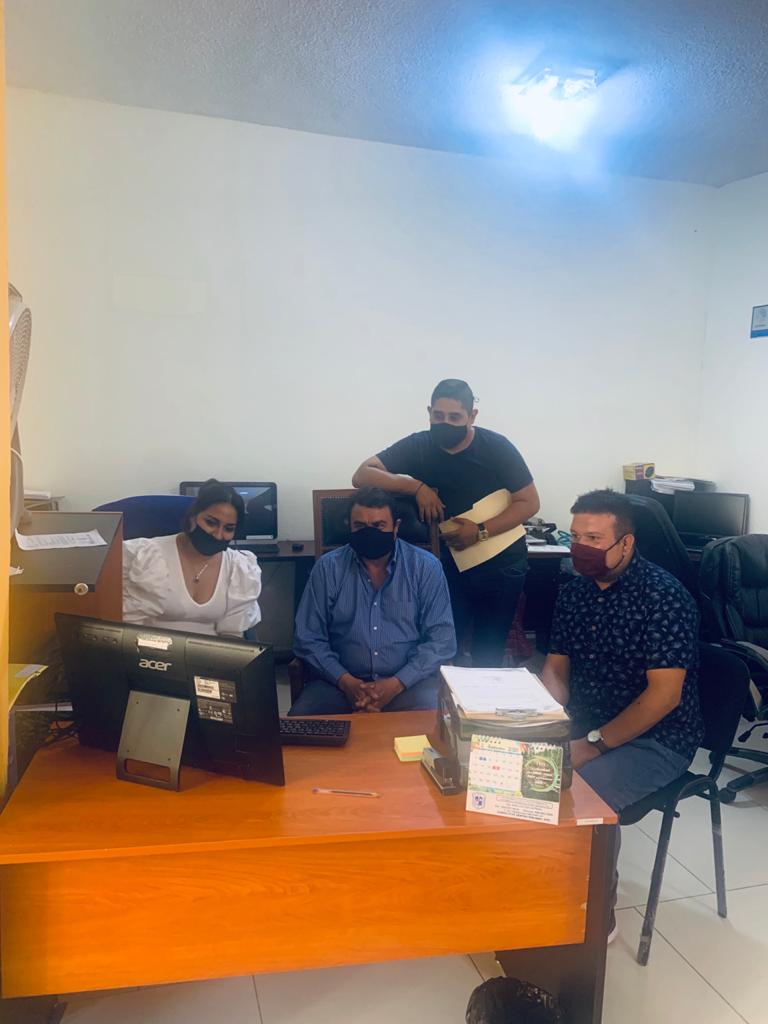 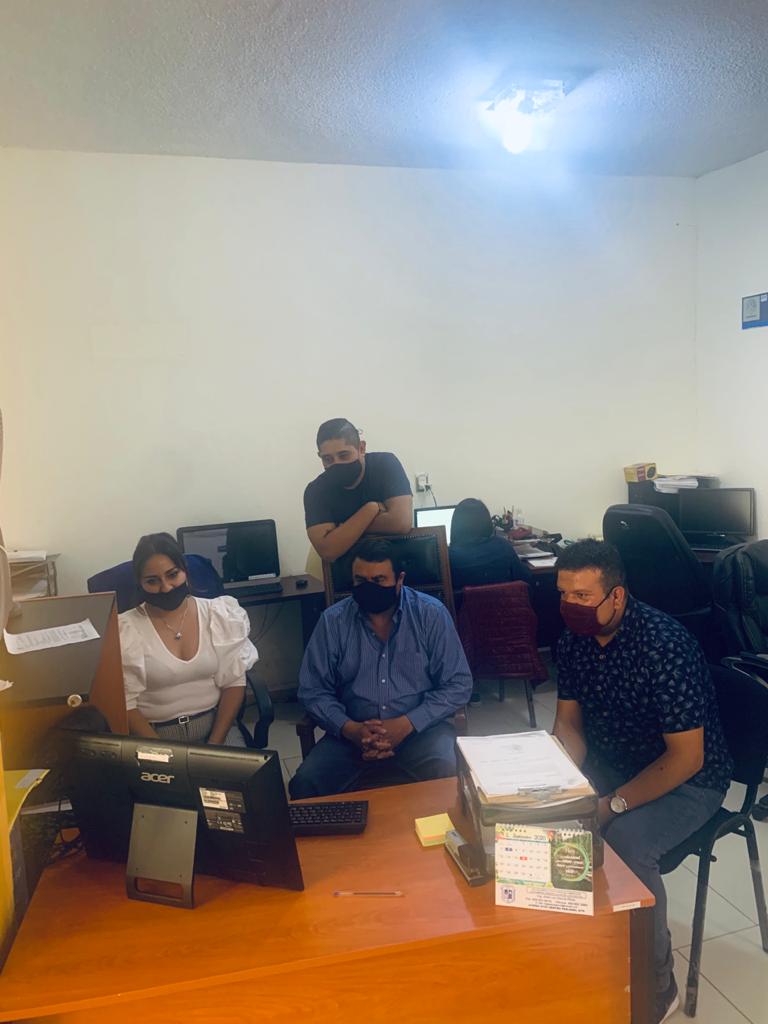 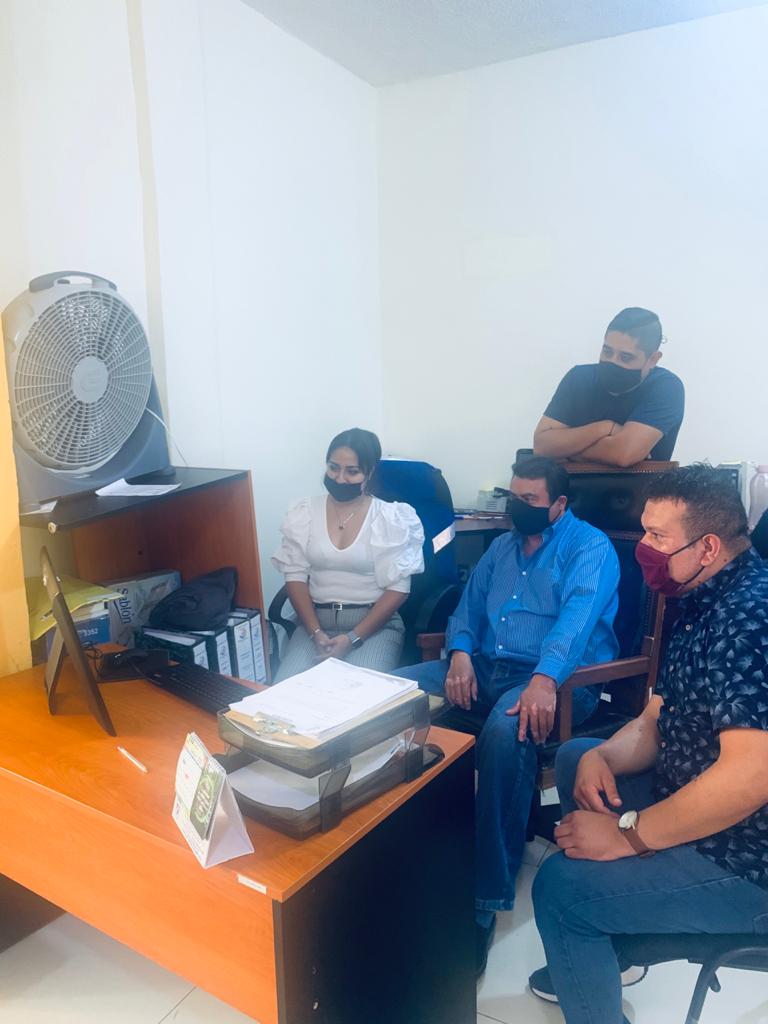 Logros alcanzados(Breve síntesis de los temas tratados)Se tocó el tema del uso de los recursos del PRODIM y en que si y en que no debe gastarse los recursos que se destinen al PRODIMLogros alcanzados(Breve síntesis de los temas tratados)Se tocó el tema del uso de los recursos del PRODIM y en que si y en que no debe gastarse los recursos que se destinen al PRODIM